Preguntas de introducción: las fiestasEspañol II (nivel 2)									nombre: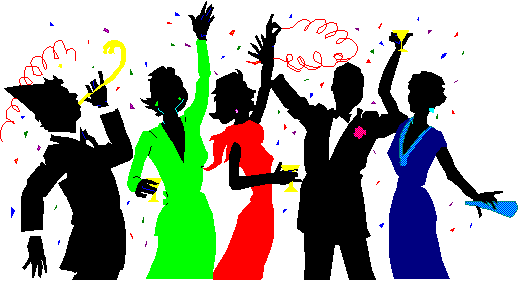 fecha:period:	Escribe la definición de estas interrogativas (question words).¿Qué? ______________________   ¿Cuándo? _________________	¿Cuánto/a(s)? ______________¿Dónde? ____________________   ¿Cuál? ________________________¿Por qué? ___________________¿Cómo? _____________________¿Quién? _______________________   ¿A quién?  ______________*¿Con qué frecuencia? = How often….?	(i.e. nunca - never, a veces – sometimes, siempre - always, etc)Contesta la pregunta según (according to) tu experiencia con fiestas.¿Con qué frecuencia asistes a una fiesta?	Yo asisto A una fiesta ___________________________.¿nunca/a veces/mucho/etc?¿A cuál tipo(type)  de fiesta asistes mucho?	Yo asisto A las fiestas (de) _________________mucho.¿graduación/cumpleaños/sorpresa/etc?¿Dónde está la fiesta normalmente?		La fiesta está en _________________________________.¿restaurant/*casa de ___ = “someone’s” house?¿Cuándo es la fiesta típicamente (typically)?	La fiesta es por la ________________________________.¿mañana/tarde/noche?¿Quiénes son los invitados (guests)?		Los invitados son _______________________________.¿familia/amigos/etc?¿Hay (is there) música allí? ¿Bailas?		Sí/no hay _________________. Yo sí/no ____________.¿Cuál tipo de comida comes?			Como ________________________________________.¿Qué decoraciones hay (are there)?		Hay __________________________________________.¿serpentinas = streamers/pancarta = banner/globos/etc?¿Qué tipo de regalo normalmente das tú?	Normalmente yo doy ____________________________. 								¿camisa/disco compacto/ropa /dinero/ etc? ¿Quién limpia la casa después?			_____________ limpia(n)/recoge(n) todo después.Ahora, pregunta a un amigo sobre las fiestas en su (their) vida y escribe sus respuestas (answers).¡MIRA PG. 1 SI (IF) NECESITAS AYUDA!¿Con qué frecuencia asistes a una fiesta?	Él/ella asiste a una fiesta ___________________________.¿A cuál tipo(type)  de fiesta asistes mucho?	Él/ella asiste a las fiestas de ___________________mucho.¿Dónde está la fiesta normalmente?		La fiesta está en _________________________________.¿Cuándo es la fiesta típicamente (typically)?	La fiesta es por la ________________________________.¿Quiénes son los invitados?  Descríbelos.	Los invitados son _______________________________.¿Hay (is there) música allí? ¿Bailas?		Sí/no hay _________________. Él/ella sí/no ____________.¿Cuál tipo de comida comes?			Él/ella come ______________________________________.¿Qué decoraciones hay (are there)?		Hay ____________________________________________.¿Qué tipo de regalo normalmente das tú?	Normalmente él/ella da ____________________________.¿Quién limpia todo después?			__________________ limpia(n) todo después.C.Videoclip: una celebración.   Mira el video y escoge (choose) la respuesta correcta: a-d. (VC I, De Antemano, Cap 10)______ ¿Qué tipo (type) de fiesta es? fiesta del aniversario	b.  fiesta de disfraces		c.  fiesta de graduación______ ¿Para quién es la fiesta?Héctor			b. Manuel			c. Eva			______ ¿Cómo se dice <CONGRATULATIONS!>¡Bienvenidos!		b. ¡Felicidades!			c. ¡Festejemos!______ y _______  ¿Quién(es) tiene(n) que inflar – inflate - los globos? Juan			b. Rebeca			c. Tío Tomás______ ¿De qué sabor (flavor) es la torta?de vainilla			b. de fresa (strawberry)		c. chocolate		______ ¿Cuál es la nacionalidad de esta (this) famila?son argentinos		b. son mexicanos		c. son estadounidenses		______ ¿Qué es la comida favorita de Héctor?los tamales			b. la pizza			c. los tacos______ ¿De qué celebración NO habla la abuela?Día de Independencia	b. Día de los Muertos		c. Día de Acción de  Gracias (Thanksgiving)______ ¡¿Qué olvida (to forget) Manuel?!romper la piñata		b. comprar la comida	c. mandar las invitaciones	d. cubrir la mesa